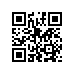 27.09.2018   									№ 6.18.1-01/2709-02Об утверждении Положения о программе стажировок студентов в научно-учебных лабораториях и других научно-исследовательских структурных подразделениях Национального исследовательского университета «Высшая школа экономики»ПРИКАЗЫВАЮ:1. Утвердить Положение о программе стажировок студентов в научно-учебных лабораториях и других научно-исследовательских структурных подразделениях Национального исследовательского университета «Высшая школа экономики» (приложение).Ректор 										 Я.И. Кузьминов